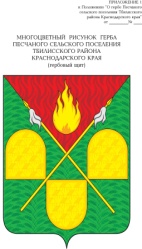 АДМИНИСТРАЦИЯ ПЕСЧАНОГО СЕЛЬСКОГО ПОСЕЛЕНИЯТБИЛИССКОГО РАЙОНАПОСТАНОВЛЕНИЕот _____________                                                                                      № _____х. ПесчаныйОб обеспечении проведения мобилизации людских и транспортных ресурсов  на территории Песчаного сельского поселения Тбилисского районаВо исполнение Федеральных законов от 31 мая 1996 года № 61-ФЗ "Об обороне", от 26 октября 1997 года № 31-ФЗ "О мобилизационной подготовке и мобилизации в Российской Федерации", от 28 марта 1998 года № 53-ФЗ «О военной обязанности и военной службе»; постановлений Правительства Российской Федерации от 13 июня 1997 года № 706-34с «О порядке обеспечения в период мобилизации и в военное время из местных ресурсов мобилизационных потребностей Вооруженных Сил Российской Федерации, других войск, воинских формирований, органов и создаваемых на военное время специальных формирований», от 19 октября 1998 года № 1216 "Положения о призыве на военную службу по мобилизации граждан, приписанных к воинским частям (предназначенных в специальные формирования) для прохождения военной службы на воинских должностях, предусмотренных штатами военного времени, или направления их для работы на должностях гражданского персонала Вооруженных Сил Российской Федерации, других войск, воинских формирований, органов и специальных формирований; Указа Президента Российской Федерации от 2 октября 1998 года № 1175 "Об утверждении Положения "О военно-транспортной обязанности»,  Постановления главы  муниципального образования Тбилисский район Краснодарского края  от  29 октября 2012 года № 17 с «Об обеспечении проведения мобилизации людских и транспортных ресурсов на территории  муниципального образования Тбилисский район», в целях устойчивого оповещения, сбора  и поставки мобилизационных ресурсов в войска в любых условиях обстановки, руководствуясь статьей 31 устава Песчаного сельского поселения Тбилисского района, п о с т а н о в л я ю:   1. Для организации оповещения, сбора и отправки граждан, пребывающих в запасе, предназначенных в ВС РФ и техники организаций, предприятий и граждан, проживающих на территории Песчаного сельского поселения утвердить штаб оповещения ШО и ПС (Приложение № 1).   2. Оповещение о мобилизации людских и транспортных ресурсов организовать путем вручения персональных повесток гражданам, пребывающим в запасе, и частных нарядов на технику руководителям организаций, предприятий, учреждений независимо от ведомственной подчиненности и форм собственности, а также владельцам индивидуального транспорта по месту жительства и месту работы на территории Песчаного сельского поселения Тбилисского района через штаб оповещения и проведения оборонных мероприятий (ШО и ПС с/п), и доведением до населения текста приказа начальника отдела военного комиссариата Краснодарского края по Тбилисскому району  "Об объявлении мобилизации".2.1. Оповещение руководителей предприятий, поставляющего транспорт в ВС РФ и для обеспечения мобилизационных мероприятий организовать по телефону и посыльными с вручением частных нарядов (ответственные –  глава Песчаного сельского поселения Тбилисского района, специалист ВУС администрации Песчаного сельского поселения Тбилисского района);- граждан, предназначенных для укомплектования войск – путем вручения персональных повесток по месту жительства и по месту работы (ответственный – специалист ВУС администрации Песчаного сельского поселения Тбилисского района).2.2. Для организованного оповещения граждан, подлежащих призыву (ГПЗ) на военную службу по мобилизации, поставщиков техники и своевременной отправки ГПЗ  в ВС РФ:- создать штаб оповещения и проведения оборонных мероприятий (ШО и ПС с/п) по адресу: 352355 Краснодарский край, Тбилисский район, х. Песчаный, ул. Красная, 5 на базе здания администрации Песчаного сельского поселения Тбилисского района.  ШО и ПС  Песчаного сельского поселения Тбилисского района при поступлении распоряжения из отдела военного комиссариата Краснодарского края по Тбилисскому району организовать в установленном порядке своевременное оповещение, явку и отправку граждан,   подлежащих призыву на военную службу по мобилизации  на пункт сбора граждан в МБУК «Тбилисский районный дом культуры», ст. Тбилисская, ул. Красная, 26, поставку техники организаций и предприятий, на совмещенный приемо-сдаточный пункт транспортных средств (СПСПТС)  в ЗАО «Тбилисский сахарный завод», ст. Тбилисская, ул. Мира, 1.     3. Пункт  отдыха  развернуть  в  МБУК  «Песчаный  культурно  – досуговый центр». Директору МБУК «Песчаный культурно – досуговый центр» по заявке главы Песчаного сельского поселения Тбилисского района предоставить помещение.       4. Главам КФХ обеспечить поставку техники, предназначенной в войска и техники для обеспечения мобилизации в сроки, указанные в сводных нарядах. Дозаправку автомобильного транспорта, предназначенного для отправки в ВС РФ и обеспечения работы ШО и ПС, производить на АЗС ООО «Простор», для чего создать неснижаемый запас топлива:      а) Бензин Аи-80- 100 л.           5. Утвердить расчет распределения транспорта организаций и учреждений для обеспечения мобилизации людских и транспортных ресурсов (приложение № 3)     6. Расклейки текста приказа начальника отдела военного комиссариата Краснодарского края по Тбилисскому району «Об объявлении мобилизации» возложить на главного специалиста администрации Песчаного сельского поселения Тбилисского района. (приложение № 2).       7. Участковому уполномоченному ОМВД по Тбилисскому району закрепленным за территорией Песчаного сельского поселения Тбилисского района, совместно с отделением охраны и розыска граждан обеспечить выполнение задач по  выявлению и розыску граждан, уклоняющихся от призыва на военную службу по мобилизации, предотвращения беспорядков и митингов в районе ШО ПС с/п организовать его патрулирование, охрану и оборону.       8. Для обеспечения оперативной связи администрации Песчаного сельского поселения Тбилисского района с военным комиссариатом Тбилисского района Краснодарского края для своевременного получения сигналов и распоряжений,  назначить на территории х. Песчаного - дежурные телефоны:-основной -    6-04-41-резервный - 6-02-42      9. Главному специалисту администрации Песчаного сельского поселения Тбилисского района  на базе ЭПП организовать учет  эвакуируемого населения. Списки эвакуируемых граждан предоставить в отдел военного комиссариата Краснодарского края по Тбилисскому  району.       10.  Для медицинского обеспечения в военное время назначить  фельдшера Песчаной врачебной амбулатории.       11. В период мобилизации в течение 3 часов после получения распоряжения, выделить на ШО и ПС с/п, Песчаной врачебной амбулаторией фельдшера с медицинским имуществом для оказания первой медицинской помощи гражданам, пребывающим в запасе и выявления среди них больных.      12.  При получении сведений о наличии  зон заражения инфекционными болезнями обеспечить их выявление и ликвидацию.     13. Директору МУП «Песчаное ЖКХ»  обеспечить контроль за водоснабжением.      14. Вопросы реализации принятых решений по мобилизационным мероприятиям рассматривать в администрации Песчаного сельского поселения Тбилисского района совместно с руководителями учреждений и организаций – поставщиками людских и транспортных ресурсов не реже одного раза в квартал.          15. Данное постановление довести до исполнителей под роспись в части их касающейся.  	16. Контроль за исполнением настоящего постановления оставляю за собой.           17. Данное постановление вступает в силу со дня его подписания.Глава Песчаного сельского поселения Тбилисского района                                                     Н.В. Палатина         ЛИСТ СОГЛАСОВАНИЯпостановления администрации Песчаного сельского поселенияТбилисского района от «___»___________ 20___ года №_____«Об обеспечении проведения мобилизации людских и транспортных ресурсов  на территории Песчаного сельского поселения Тбилисского района»Проект  внесен:Глава Песчаного сельскогопоселения Тбилисского района                                            Н.В. ПалатинаПроект постановления составлен:Специалистом ВУС администрации  Песчаного сельского поселения Тбилисского района                                  Н.Н. СавченкоСогласовано:военный комиссар Тбилисского районаКраснодарского края                                                                     С.А. ЗуевОзнакомлены:Фельдшер ПесчанойамбулаторииМУЗ Тбилисская  ЦРБ                                                                  Л.В. КириченкоУчастковый уполномоченныйОМВД х. Песчаного                                                                     Р.А. ПедусДиректор МБОУ «СОШ №14»                                                   В.В. Мишуров       Директор МБУК «Песчаный КДЦ»				            Л.С. БелаяРуководитель МКУ «Учреждение по хозяйственному обеспечению деятельности ОМС Песчаного сельского поселения»                                                Н.Н. Майстренко Схема оповещения в рабочее время Схема оповещения в нерабочее время Расчет расклейки листов приказа ВК  «Об объявлении мобилизации»Эксперт, специалист администрацииПесчаного сельского поселенияТбилисского района                                                                        В.А. ОлехновичРасчет распределения транспорта для обеспечения мобилизациилюдских и транспортных ресурсовв администрации Песчаного сельскогопоселения       1. Для оповещения и сбора личного состава администрации ШО и ПС первоочередных посыльных, граждан пребывающих в запасе, доставки мобилизационных телеграмм руководителям организаций по сигналу из военного комиссариата выделить немедленно в распоряжение  начальника ШО и ПС следующее количество легкового автотранспорта и микроавтобусов: 1.1 МБОУ «СОШ № 14» - 1 ед.1.2 Администрация Песчаного сельского поселения – 1 ед.       2. Для доставки призывных ресурсов на ППСГ   руководителям организаций через 6 часов после объявления мобилизации автотранспорт:- МБОУ «СОШ № 14» - ПАЗ 677 – 1 ед.Эксперт, специалист администрацииПесчаного сельского поселенияТбилисского района                                                                         В.А. ОлехновичПриложение №к постановлению администрацииПесчаного сельского поселенияТбилисского района№ ___ от __________ 20___г.Приложение №к постановлению администрацииПесчаного сельского поселенияТбилисского района№ ___ от __________ 20___г.№ п/пМеста расклейкиКол-во штук1Магазин № 9 ПО «Коммерческий центр» х. Песчаный12Магазин № 10 ПО «Коммерческий центр» х. Песчаный13Магазин № 11 ПО «Коммерческий центр» х. Песчаный14Магазин № 12 ПО «Коммерческий центр» х. Веревкин15Магазин (частный) «Диана» х. Староармянский 16Магазин (частный) «Берёзка» х. Песчаный17МБУК «Песчаный КДЦ»	18Песчаное отделение почтовой связи19Офис врача общей практики110Административное здание Песчаного сельского поселения111МБОУ «СОШ № 14» х. Песчаный1Приложение №к постановлению администрацииПесчаного сельского поселенияТбилисского района№ ___ от __________ 20___г.